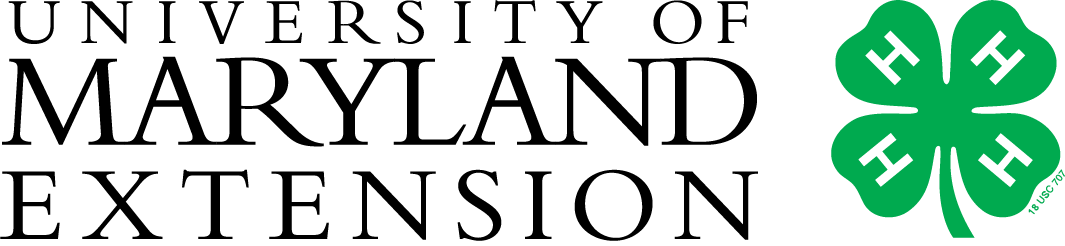 Record Book Club Leader ChecklistCIRCLE the 4-H’ers age level as of January 1 of this year.Clover	(5-7)       Junior (8-10)      Intermediate (11-13)       Senior (14-18)Name__________________________________________	Age___________Club______________________________________  Years in 4-H__________I have reviewed this record and found it to be complete. ___________________                        	 Club Leader’s SignatureLeader’s Comments:University programs, activities, and facilities are available to all without regard to race, color, sex, gender identity or expression, sexual orientation, marital status, age, national origin, political affiliation, physical or mental disability, religion, protected veteran status, genetic information, personal appearance, or any other legally protected class.COMPLETEINCOMPLETENOT INCLUDED1.  4-H cover2.  Record Book Award Cert.3.  Photos4.  Table of Contents5.  Current Summary Record     and previous ones, Seniors     included Resume and Essay6.  4-H Story7.  Project Pictures8.  Current Project Records